PRESSEINFORMATION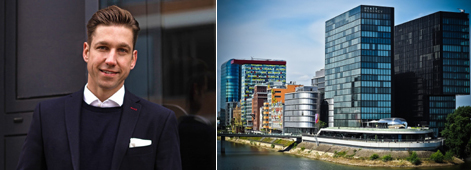 Dennis Paul Mahnecke (36) ist Geschäftsführer der Robert Kukla Düsseldorf GmbH. Die Bilder stehen in hoher Auflösung unter www.logpr.eu zum Herunterladen bereit. Quellen: Bild links: Kukla / Bild rechts: Michael Gaida / Pixelbay.LogistikdienstleisterKukla: Zehnte Niederlassung steht in DüsseldorfBereits die zweite Eröffnung im Jubiläums-Jahr – 80 Jahre Kukla – Münchner Shortsea-Spezialist wächst organischMünchen, 22. März 2021 – Mit der Eröffnung einer eigenen Niederlassung in Düsseldorf wird die Spedition Robert Kukla ab dem 1. April auch in Nordrhein-Westfalen vertreten sein. Damit erweitert der Münchner Logistikdienstleister sein Netzwerk auf insgesamt 10 Niederlassungen in acht Ländern und setzt sein organisches Wachstum fort. Geschäftsführender Gesellschafter der Robert Kukla Düsseldorf GmbH ist Dennis Paul Mahnecke. Zuvor war der 36jährige Diplom-Kaufmann (FH) Geschäftsführer bei der Laborgruppe Eurofins Scientific. Weitere Stationen seiner internationalen Karriere waren der US-amerikanische Logistikdienstleister C.H. Robinson und die italienische Codognotto Gruppe. Sein neues Büro befindet sich in der Engelbertstraße 11 in Düsseldorf. Dort arbeitet er Tür an Tür mit dem Verband Spedition und Logistik Nordrhein-Westfalen.Von Düsseldorf aus will Mahnecke federführend die Digitalisierung der Kukla-Gruppe vorantreiben sowie europäische und nationale Komplettladungsverkehre massiv ausbauen. Zum Portfolio gehören LKW- und Bahn-Komplettladungen nach Spanien sowie Shortsea-Verkehre nach Portugal, Spanien und Griechenland.In diesem Jahr feiert der traditionsreiche Logistikdienstleister mit Sitz in München sein 80-jähriges Firmenjubiläum. Gruppen CEO Knut Sander nutzt dieses Ereignis für deutliche Expansionsschritte: Nach Lissabon ist Düsseldorf bereits die zweite neue Niederlassung, die im laufenden Jahr eröffnet wurde. Sander legt großen Wert darauf „dass wir aus eigener Kraft organisch wachsen.“Die Robert Kukla GmbH Internationale Spedition ist spezialisiert auf multimodale und intermodale Verkehre, Tank-Verkehre sowie Lkw-Verkehre weltweit und verfügt über große Erfahrung in der Lager-Logistik. Der Münchner Logistikdienstleister verfügt über Niederlassungen in Hamburg, Berlin, Düsseldorf, Mailand, Breda, Stockholm, Tunis, Bilbao, Lissabon und London. Kukla existiert seit 1941, arbeitet weltweit mit einem dichten Netz von leistungsstarken Kooperationspartnern und beschäftigt an allen Standorten rund 200 Mitarbeiter.Pressekontakte:Robert Kukla GmbH - Internationale SpeditionKfdM – Kommunikation für den MittelstandKnut SanderKochelseestr. 8 -10D-81371 MünchenTel. +49 89 747480-0E-Mail k.sander@kukla-spedition.comwww.kukla-spedition.comMarcus WalterSchulstraße 29D-84183 NiederviehbachTel.: +49 8702 / 948 174Mobil: 0170 / 77 36 70 5E-Mail:	walter@kfdm.eu